Prezydent Miasta Pruszkowa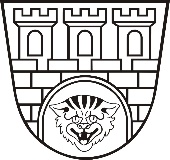 Zarządzenie nr 83/2024Prezydenta Miasta Pruszkowaz dnia 12 kwietnia 2024 r.zmieniające Zarządzenie nr 80/2024 Prezydenta Miasta Pruszkowa                              z dnia 04 kwietnia 2024 roku, w sprawie powołania Komisji Rekrutacyjnej                do przeprowadzenia naboru na wolne stanowisko urzędnicze                                    w  Urzędzie Miasta Pruszkowa.Na podstawie art. 33 ust. 3 w związku z art. 11a ust. 3 ustawy z dnia 8 marca 1990 r.              
o samorządzie gminnym (t.j. Dz. U. z 2023 r. poz. 40 z póź.zm.)  oraz art. 11 ust. 1 ustawy  
z dnia 21 listopada 2008 r. o pracownikach samorządowych (t.j. Dz. U. z 2022, poz. 530) zarządzam, co następuje:§ 1W Zarządzeniu nr 80/2024  Prezydenta Miasta Pruszkowa z dnia 04 kwietnia 2024 roku,                          § 1 otrzymuje brzmienie: „Powołuję Komisję Rekrutacyjną do przeprowadzenia naboru na wolne stanowisko      urzędnicze Inspektor w Wydziale Edukacji w Urzędzie Miasta Pruszkowa w następującym  składzie:Przewodniczący:      Karolina Sorbian-Jamiołkowska        Sekretarz Miasta	                       Członkowie:	          Marzanna Geisler	                     Naczelnik, Wydział Edukacji                                    Paulina Chacińska                                    Zastępca Naczelnika, Wydział Edukacji                                    Mariola Przeździecka                          Inspektor, Wydział Organizacyjny”§ 2Zarządzenie podlega publikacji w Biuletynie Informacji Publicznej Urzędu Miasta Pruszkowa.  § 3    Zarządzenie wchodzi w życie z dniem podpisania.                                                                                                            Prezydent Miasta Pruszkowa                                                                                                                      Paweł Makuch